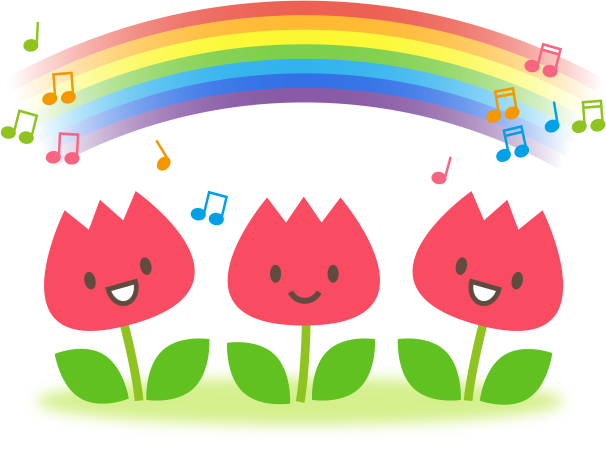 プロフィール記入者【　　　　　　】記入日【　　　　　　年　　　月　　　日】私の家族・親族記入者【　　　　　　　　　　　】記入日【　　　　　　年　　　月　　　日】※名前と生年月日を記入してください。※足りないときには、枠を追加してください。※同居している家族にはチェックをつけてください。サポートマップ記入者【　　　　　　】記入日【　　　　　　年　　　月　　　日】※わたしの（ぼくの）まわりにある支援を書き込んでみましょう。生育歴　　　　　　　　記入者【　　　　　　】記入日【　　　　　　年　　　月　　　日】妊娠中・出産時の様子成長の様子　医療の記録　　　　　　　　記入者【　　　　　　】記入日【　　　　　　年　　　月　　　日】診断名など手帳など基礎疾患などかかりつけの医療機関今までにかかった病気その他大きな病気やけが予防接種の記録乳幼児健診等の様子教育歴（保育園・幼稚園、小・中学校、高等学校、特別支援学校など）受診歴・検査歴　　　　　　　　　　　　　　　　　　　　NO.　　　医療機関等への受診結果（検査・手術などを含む）、投薬記録について記入しましょう。療育・相談歴　　　　　　　　　　　　　　　　　　　　　NO.　　　受けた療育（言語・心理など）や相談（発達相談など）を記入しましょう。ふりがなふりがな愛称愛称氏　名氏　名愛称愛称生年月日生年月日生年月日年　　月　　日年　　月　　日年　　月　　日性別性別血液型型住所〒電話〒電話〒電話〒電話〒電話〒電話〒電話〒電話〒電話〒電話〒電話〒電話緊　急連絡先緊　急連絡先１１本人との関係本人との関係本人との関係本人との関係本人との関係電話電話電話緊　急連絡先緊　急連絡先２２本人との関係本人との関係本人との関係本人との関係本人との関係電話電話電話緊　急連絡先緊　急連絡先３３本人との関係本人との関係本人との関係本人との関係本人との関係電話電話電話※支援者の方に必ず伝えたい特徴や注意事項（読んで欲しい項目など）を記入してください。〈必ず目を通してほしい項目：優先順位〉①②③妊娠中の様子妊娠中の異常　なしあり　・強いつわり　　・切迫流産　　・切迫早産　　・貧血・妊娠高血圧症候群　　・前置胎盤　　・子宮内発育不全・その他（　　　　　　　　　　　　　　　）出産時の様子○在胎期間　　　　週　　　　　　　○お母さんの年齢（　　　歳）○出産場所（　　　　　　　　　）　○分娩所要時間　　　　時間○分娩の経過　　正常分娩・吸引分娩・帝王切開（理由：　　　　　　　）　・前早期破水　・微弱陣痛　・臍帯巻絡　・促進剤使用・その他（　　　　　　　　　　　　　　　　　　　　）○出生時の体重（　　　　ｇ）　・身長（　　　　㎝）新生児期の様子○保育器に入りましたか　はい（　　　日間）・いいえ○お子さんの状態・仮死状態　　あり・なし・黄疸　　ふつう・強い（光線療法・交換輸血・その他）○お子さんが退院した日　生後　　日目乳児期の様子○栄養状態　・母乳・人工乳・混合　　　　　　　よく飲んだ・ふつう・あまり飲まなかった　　　　　　・離乳食の開始（　　　　　）か月頃から　　　　　　　摂取状況（　　　　　　　　　　　　　　　　　　　）○普段の様子　おとなしかった・ふつう・泣いていることが多かった○育児で気になったこと（　　　　　　　　　　　　　　　　　　　　　　　　　　）運動面・首のすわり（　　　）か月　　・寝返り（　　　）か月・お座り（　　　）か月　　　　・はいはい（　　　）か月・つかまり立ち（　　　）か月　・一人歩き（　　　）か月精神面・あやして笑う（　　　）か月　・人見知り（　　　）か月・動作のまねをする（　　　）か月・指さし（　　　）歳（　　　）か月　・単語の出始め（　　）歳（　　）か月・二語文（　　　）歳（　　　）か月診断名診断時期　　　　　年　　　月（　　　歳頃）医療機関主治医常用薬禁忌薬身体障がい者手帳なし ・ あり（　　級　　種　）交付年月日（　　　　年　　月　　日）療育手帳なし ・ あり（　A１　A2　B1　B2　）交付年月日（　　　　年　　月　　日）精神障がい者保健福祉手帳なし ・ あり（　　級）交付年月日（　　　　年　　月　　日）重度心身障がい者医療費助成なし ・ あり自立支援医療なし ・ あり（　育成　更生　精神通院　）小児慢性特定疾患医療なし ・ ありてんかんなし ・ あり（　現在も ・ 過去に　）　　　　症状が現れた時期　　　歳頃　　　　服薬　：　なし・ありアレルギーなし ・ あり　　・食べ物　　卵　牛乳　大豆　小麦粉　そば　その他（　　　　　）　　・薬品　（　　　　　　　　　　　　　　　　）　　・その他（　　　　　　　　　　　　　　　　）体質・かぜをひきやすい　　　　・下痢をしやすい・便秘をしやすい　　　　　・よく吐く・かぶれやすい（部位：　　　　　　　　　　　）・関節がぬけやすい（　ひじ・肩・その他　　　）左・右・その他（　　　　　　　　　　　　　　　　　）診療科医療機関名主治医備考水ぼうそうなし・あり（　　歳頃）なし・あり（　　歳頃）はしかなし・あり（　　歳頃）なし・あり（　　歳頃）おたふくかぜなし・あり（　　歳頃）なし・あり（　　歳頃）風しん（三日はしか）なし・あり（　　歳頃）なし・あり（　　歳頃）病名年月日（年齢）医療機関特記事項年　月　日（　）歳年　月　日（　）歳年　月　日（　）歳年　月　日（　）歳年　月　日（　）歳年　月　日（　）歳ポリオ（生・不活化）済 　・ 　未ヒブ済 　・ 　未３種混合４種混合済 　・ 　未小児用肺炎球菌済 　・ 　未ＢＣＧ済 　・ 　未Ｂ型肝炎済 　・ 　未日本脳炎済 　・ 　未ロタウイルス済 　・ 　未ＭＲ（麻しん・風しん）済 　・ 　未済 　・ 　未水痘（水ぼうそう）済 　・ 　未済 　・ 　未おたふくかぜ済 　・ 　未済 　・ 　未１か月児健診・受けた場所：（　　　　　　　　）市　町　・　病院・受けていない健診の様子４か月児健診・受けた場所：（　　　　　　　　）市　町　・　病院・受けていない健診の様子10か月児健診・受けた場所：（　　　　　　　　）市　町　・　病院・受けていない健診の様子１歳６か月児健診・受けた場所：（　　　　　　　　）市　町　・　病院・受けていない健診の様子３歳児健診・受けた場所：（　　　　　　　　）市　町　・　病院・受けていない健診の様子５歳児発達相談・受けた場所：（　　　　　　　　）市　町　・　病院・受けていない健診の様子在学期間園・学校名年　　月　～　　年　　月年　　月　～　　年　　月年　　月　～　　年　　月年　　月　～　　年　　月年　　月　～　　年　　月年月日（年齢）機関名（病院等）主治医名受診（検査等）結果・投薬記録年　　月　　日　（　　歳　　か月）主治医名：年　　月　　日　（　　歳　　か月）主治医名：年　　月　　日　（　　歳　　か月）主治医名：年　　月　　日　（　　歳　　か月）主治医名：年　　月　　日　（　　歳　　か月）主治医名：年　　月　　日　（　　歳　　か月）主治医名：年　　月　　日　（　　歳　　か月）主治医名：年　　月　　日　（　　歳　　か月）主治医名：年　　月　　日　（　　歳　　か月）主治医名：年　　月　　日　（　　歳　　か月）主治医名：年　　月　　日　（　　歳　　か月）主治医名：年　　月　　日　（　　歳　　か月）主治医名：年　　月　　日　（　　歳　　か月）主治医名：年　　月　　日　（　　歳　　か月）主治医名：療育・相談時期療育・相談機関名内　容・結　果年　　月　　日　（　　歳　　か月）＜担当者　　　　＞年　　月　　日　（　　歳　　か月）＜担当者　　　　＞年　　月　　日　（　　歳　　か月）＜担当者　　　　＞年　　月　　日　（　　歳　　か月）＜担当者　　　　＞年　　月　　日　（　　歳　　か月）＜担当者　　　　＞年　　月　　日　（　　歳　　か月）＜担当者　　　　＞年　　月　　日　（　　歳　　か月）＜担当者　　　　＞年　　月　　日　（　　歳　　か月）＜担当者　　　　＞年　　月　　日　（　　歳　　か月）＜担当者　　　　＞年　　月　　日　（　　歳　　か月）＜担当者　　　　＞年　　月　　日　（　　歳　　か月）＜担当者　　　　＞年　　月　　日　（　　歳　　か月）＜担当者　　　　＞年　　月　　日　（　　歳　　か月）＜担当者　　　　＞年　　月　　日　（　　歳　　か月）＜担当者　　　　＞